JULY 2020Emmanuel Lutheran Church PO Box 217 – 424 Scott StreetFontanelle, IA 50846641-745-2415    Parsonage 641-745-4040sbroers001@luthersem.edu       641-745-7648elcsecretary@windstream.net641-745-2415emmanuellutheranmediateam@gmail.com SundayMondayTuesdayWednesdayThursdayFridaySaturday12346:30 Men’s Bible Study9:00 Prayer Group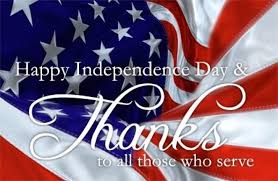 5678910117:30 Praise Team Warm-up8:30 Contemporary Worship9:45 Adult Bible Study10:30 Traditional WorshipCouncil Agenda Deadline10:00 Pastor GSC6:30 Men’s Bible Study 9:00 Prayer Group121314151617187:30 Praise Team Warm-up8:30 Contemporary Worship9:45 Adult Bible Study10:30 Traditional Worship5:30 Council Meeting10:00 Pastor  GSC6:30  Men’s Bible Study 9:00 Prayer Group192021222324257:30 Praise Team Warm-up8:30 Contemporary Worship9:45 Adult Bible Study10:30 Traditional Worship1:00 Semi-Annual Meeting 10:00 Pastor  GSC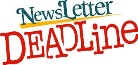 6:30  Men’s Bible Study9:00 Prayer Group2627282930317:30 Praise Team Warm-up8:30 Contemporary Worship9:45 Adult Bible Study10:30 Traditional Worship10:00 Pastor  GSC6:30  Men’s Bible Study 9:00 Prayer Group